World Thinking Day Celebration 2019 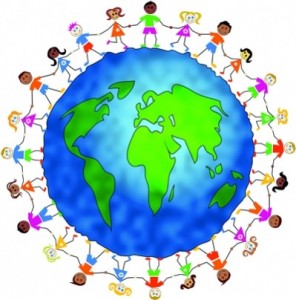 Hello Leaders and Fellow Girl Scouts! What is World Thinking Day? World Thinking Day, known affectionately as International Friendship Day to many of us past Girl Scouts, is an opportunity for all Girl Guides and Girl Scouts around the world to develop an understanding about sister scouts worldwide, their countries and their cultures. Each year, Girl Scouts around the world celebrate World Thinking Day. Girls participate in activities and projects with global themes to honor their sister Girl Guides and Girl Scouts in other countries. For our celebration, each troop participating in hosting a table will be asked to:Select one country from the list provided by the World Association of Girl Guides and Girl Scouts (www.wagggs.org and click on “Our World”). The troop will then plan a table-top exhibit about their country using a tri-fold display or poster board (which can be purchased at the Dollar Store). We will provide you a list of 10 questions to help guide the girls while creating the display. The girls can make a SWAP representative of their country to hand out and/or a small craft for the participants to create.  (Please include a pin or a way to attach each S.W.A.P. to a lanyard)The troops may play music, dress in native attire and/or perform a traditional dance or song. (We encourage all troops to perform during the event. If your troop will be performing, please let us know on the registration form). Additionally, the troops will provide samples of food native to their country (please have a list of ingredients available and sent to us prior to the event for distribution). On the day of the event, February 22: all participating troops and other girl scouts who have registered for the event will be involved in the following:participants travel from country to country to read exhibitssample foodwatch performances make a small craft or get a SWAP (Some Kind of Whatchamacallit Affectionately Pinned.)Travelers will also carry a passport which will be stamped at each station once they have answered a question asked by the troop representing that countryWho: All Girls Scout Troops of Valley Lake Service Unit Location: Cedar Park School Cafeteria Date: Friday, February 22, 2019 Time: 6:15PM-8:15PM (set up will begin at 6:15pm) Cost: $3.00 per girlRegistration Closes January 31, 2019 ~~This is a SPECTACULAR night for kids AND adults!~~ We are looking forward to a wonderful event that will allow the girls to appreciate and learn about the similarities and differences of their sister scouts around the world. This is also a GREAT opportunity to work toward their “Leadership” council patch with their Troop! If you have any questions, please feel free to contact: Lori Clark: lori.clark33@gmail.com or Amy Wick: wickhome6@gmail.com World Thinking day patches can be earned by showing the hosting troop that you completed this year’s World Thinking Day activities.  Every year since, World Thinking Day has called for Girl Scouts and Girl Guides to join and take part in activities that promote changing the world for the better. This year’s World Thinking Day theme is Leadership; check out our activity guides below to explore many ways girls can be leaders and create the change they want to see in the world—and celebrate being part of the global sisterhood that is Girl Scouts and Girl Guides! World Thinking Day award activities: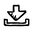 Activity Guide for Girl Scout Daisies, Brownies, and Juniors (PDF) Activity Guide for Girl Scout Cadettes, Seniors, and Ambassadors (PDF)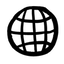 Use these resources to help you stand up and take action to advocate for positive change on global issues that are important to you!   Grades K–5
Step Up, Stand Up, and Get Involved (PDF)
Take a Stand: A Guide for Kids Who Are Ready to Change the World (PDF)Middle School
Step Up, Stand Up, and Get Involved (PDF)
Share Your Passion: A Guide for Tweens Who Are Ready to Change the World (PDF)High School
Step Up, Stand Up, and Get Involved (PDF)
Join the Movement: A Guide for Teens Who Are Ready to Change the World (PDF)Learn more about the G.I.R.L Agenda Powered by Girl Scouts.Troop 54092 will be working on their Leadership by offering to help troops registering that are new to World Thinking Day 2019 by offering to help with your World Thinking Day meetings for your troop!Please let us know on the registration form that you would like some older girl to help for your planning, meetings or even on the night of the event!  We have six girls in our troop that are excited to help!  Below you will see some tools we are offering as a start for your display tables!  Email us with any questions! (lori.clark33@gmail.com)Registration Form 2019 World Thinking dayfor Troops Participating by Presenting a Country(please include this with your TROOP check payable to: GS Troop 54092) Girl Scout Troop #________________________________________Troop Level: _____________________________________________ Leader Names: ___________________________________________ Leader Email/Phone:______________________________________Number of Girls Attending _________ X $3/girl = ____________Total enclosed $ ____. _________ Country your troop will represent (**Please note each country cannot be duplicated. An email confirmation will be sent to the troop leader with country assignment) 1st choice________________________________________________2nd choice _______________________________________________3rd Choice ________________________________________________Name of Performance_____________________________________Would you like help from Troop 54092 for your planning?__________________________________________________________Registration forms can be delivered or mailed to: Lori Clark 16030 Excel Way Rosemount, MN 55068How to Design Your Thinking Day DisplayAfter all the research on your country for Thinking Day, your scout troop wants to show off the facts. But designing an easy to read display for World Thinking Day – or any presentation, be it in school or scouts – takes careful editing.Think of this display as your billboard of the country you’ve selected. If you drive by a billboard on the street or highway, what grabs your attention? Often it’s a large image or text. In fact, the old standard for billboards is seven words or less – because you have such a short time span in which to capture the reader.Designing a display means more than just posting visually appealing pictures. It means writing in a condensed format. It means having small blocks of large text. Remember that while you want to show off your research, you also want people to grab nuggets of information. As an adult, you wouldn’t read paragraphs of text at a display at a trade show or health fair. Why would you expect squirrely girls to do it?Think:Short sentencesLarge typeBullets or numbered itemsLarge images – a 4 x 6 photo is a minimum, larger is better (though cost can be a factor with larger prints)Remember: Less actually is more! Let the girls share their knowledge verbally rather than have it on display. It will be better retained.If you’re new to World Thinking Day and are looking for a sample display, look no further than this cheat sheet. I credit my child’s second-grade teacher for this, as she is having her students do a culture report on another country:Bottom of Form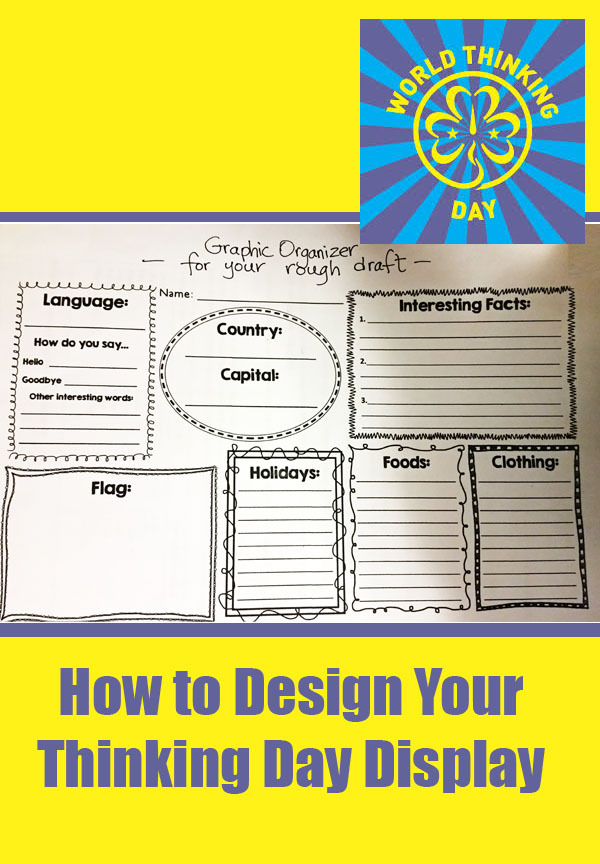 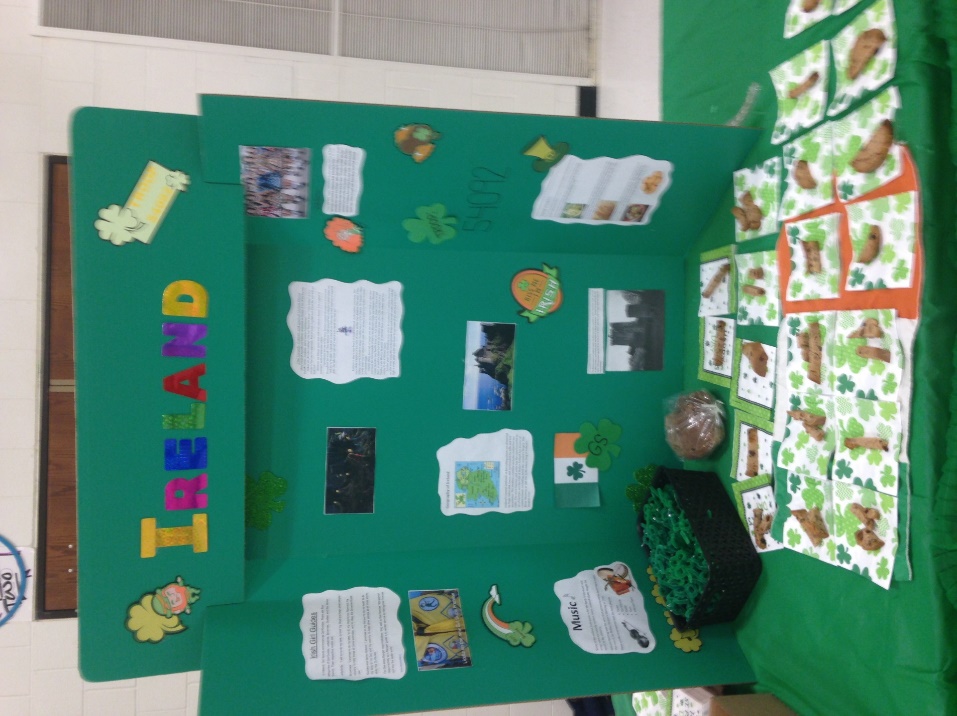 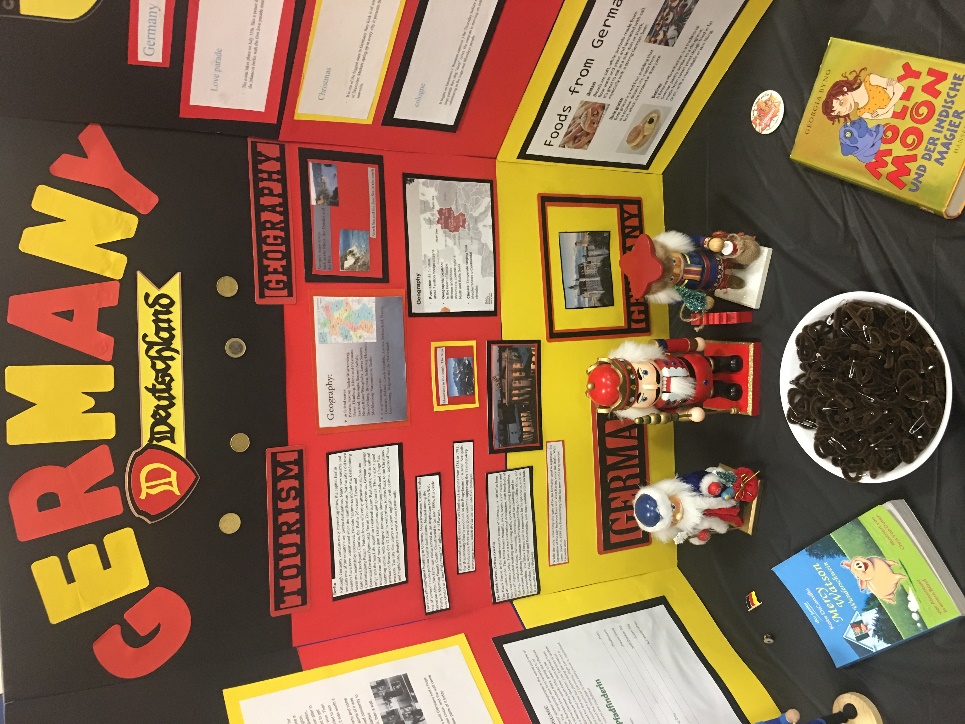 